12 мая 2022 года в администрации Зиминского городского муниципального образования состоялось торжественное совещание по награждению победителей городских конкурсов по охране труда и социальному партнерству  по итогам 2022 года, а также участников и победителей областного конкурса детского рисунка "Охрана труда глазами детей".Обеспечение необходимых условий и охраны труда работающих является одной из основных трудовых гарантий, которая реализуется посредством различных инструментов социального партнерства (коллективных договоров, территориальных трехсторонних соглашений по регулированию социально-трудовых отношений).В 2022 году коллективно-договорной формой отношений в городе охвачено 5154 работающих, что составляет более 82 % от общего числа работников организаций с численностью более 15 чел.В целях улучшения условий и охраны труда, профилактики производственного травматизма на территории города действует муниципальная программа «Охрана труда», мероприятия которой направлены на создание эффективной системы безопасности труда и государственного управления охраной труда на территории муниципального образования.Благодарностями и подарочными сертификатами отмечены участники областного конкурса детского рисунка "Охрана труда глазами детей": Уразаеву Тимуру, МБОУ "СОШ № 10";Ивашутиной Виктории, МБОУ "СОШ № 5";Дрожжину Виталию, МБОУ "СОШ № 5";Дроздовой Анастасии, МБОУ "СОШ № 5";Смусь Владимиру, МБОУ "СОШ № 5";Корзековой Ирине, МБОУ "СОШ № 5";Кузнецовой Яне, МБОУ "СОШ № 10";Зуевой Карине, МБОУ "СОШ № 10";Петрову Леониду, МБОУ "СОШ № 5";Корзековой Анне, МБОУ "СОШ № 5";Фуртас Ярославу, МБОУ "СОШ № 10".От муниципального образования на уровне областни в конкурсе приняли участие 13 учащихся. Всего на конкурс в министерство поступило 229 работ, из 34 муниципальных образований региона.2 работы от Зиминского городского муниципального образования заняли призовые места.Дипломами министерства труда и занятости Иркутской области и ценными подарком награждены:Кислая Анастасия, учащаяся средней общеобразовательной школы № 1, занявшая 1 место в  областном конкурсе;Захарова Евгения, учащаяся общеобразовательной школы № 10, занявшая 2 место. Также благодарственное письмо министерства труда и занятости за подготовку участников областного конкурса вручены:педагогу МБОУ "Средняя общеобразовательная школы № 1" - Белковой Елене Александровне;педагогу МБОУ "Средняя общеобразовательная школы № 10" - Куренковой Наталье Владимировне. 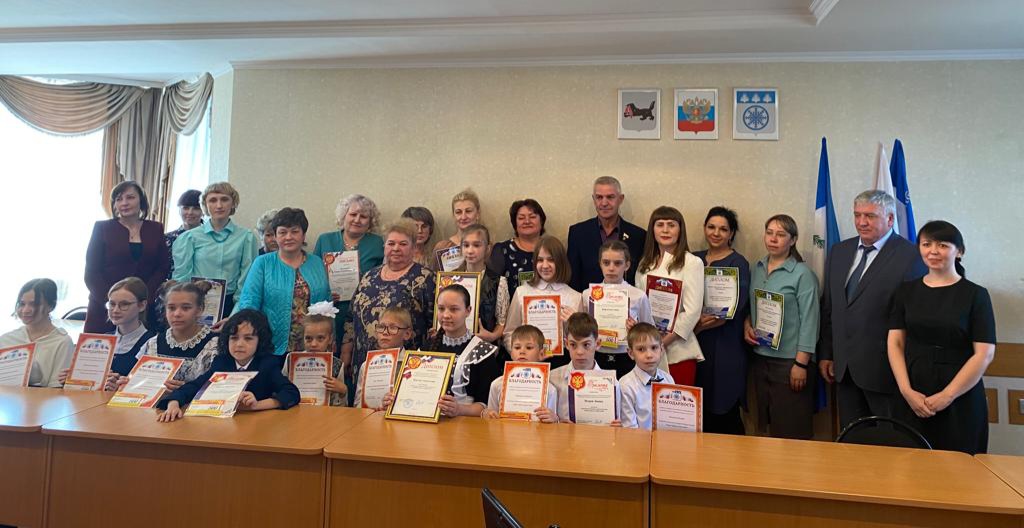 В соответствии с решением межведомственной комиссии по охране труда награждаются победители конкурса "Лучшая организация по охране труда в Зиминском городском муниципальном образовании" по итогам 2021 года.В отраслевой группе Предприятия ЖКХ:3 место - ООО "Комфорт-Сити";2 место - ООО "Водоснабжение";1 место - ООО "Атол".Среди организаций социальной сферы:3 место - МКДОУ "Детский сад № 14";2 место - МБОУ "Начальная школа - Детский сад № 11";1 место - МКДОУ "Детский сад № 10"."Лучший кабинет (уголок) охраны труда среди организаций ЗГМО"В номинации Лучший кабинет победитель ОАО "Зиминский хлебозавод".В номинации Лучший уголок охраны труда МКДОУ "Детский сад № 15". "Конкурс за высокую социальную эффективность и развитие социального партнерства".На основании решения территориальной трехсторонней комиссии по регулированию социально-трудовых отношений награждаются победители конкурса.3 место - МКДОУ "Детский сад № 16";2 место - МБОУ "Средняя общеобразовательная школа № 5";1 место - ЧУЗ "Поликлиника "РЖД - Медицина" г. Зима. Поздравляем победителей!Благодарность за активное участие в конкурсах объявлена:МКДОУ "Детский сад № 171";МБОУ "Средняя общеобразовательная школа № 7".